INSTRUCTOR: Dazawray Landrie-ParkerE-MAIL: dlandrieparker@yukonu.ca Office hours: By appointment via email. COURSE DESCRIPTIONThis course provides an overview of economic development issues in Indigenous communities and among Indigenous individuals in Canada. Theis course examines key economic concepts to provide a foundation to thinking about economic issues in Indigenous communities. Students will examine fundamental concepts, themes and principles of economic development introduced through the use of existing research and case studies. Students will investigate methods for effectively using local community resources to enhance economic opportunities while improving social conditions in a sustainable way. COURSE REQUIREMENTS Prerequisite(s): LEAD 292 or FNGA 200 and ACCT 222 or FNGA 103.EQUIVALENCY OR TRANSFERABILITYReceiving institutions determine course transferability. Find further information at: https://www.yukonu.ca/admissions/transfer-credit LEARNING OUTCOMES Upon successful completion of the course, students will be able to:Discuss the economic rationale for community economic development;Explain how the various aspects of self-governing communities (social, cultural, political, economic, environmental) relate to community economic development; Critically assess community development capacity in terms of different capital types: cultural, natural, physical, financial, social, organizational and human (including entrepreneurship) and identify strengths and weaknesses of each; Explain the role of environmental sustainability in community economic development;Identify and describe appropriate measures or indicators of development;Summarize the process of sustainable economic development and identify the conditions of underdevelopment and the challenges for sustainability; Understand the components of a community economic development initiative and develop a proposal for such an initiative.Explain the theoretical foundations and different strategies used in economic development, community economic development and Aboriginal economic development; and Assess the economic health of a community using appropriate metrics and analytical techniques.COURSE FORMAT Weekly breakdown of instructional hours 1.5 hours per week in class synchronous and 1.5 hours per week of asynchronous lecture. It is expected that this course will require 1.5-2 hours/week of homework and additional reading. It is important to note that the time required will vary by individual.Delivery formatThis course will be delivered in a blended format. Students will be required to attend 1.5 hours per week of synchronous online class some and complete an assortment of synchronous and asynchronous online activities.EVALUATIONFurther details for each assignment, including grading rubric, will be given in the assignment handout posted to Moodle.Active ParticipationIn-class DiscussionThis includes contributions to in-class discussions. Students enrolled in this course will be successful if they actively prepare and contribute. All lectures, assignments, and classes complement and build on each other. Students who attend regularly, do the assigned readings, engage with their peers, and participate in class will see their efforts positively reflected in the graded assignments. Contributions could include posing relevant questions to student and/or instructor, highlighting key points and arguments, and providing relevant examples or lived experience. These interactions will be worth 15% of your active participation contributions.AssignmentsThere are four assignments worth a total of 85% of the course grade. These assignments are based on the material covered in weekly lessons and will provide the opportunity for students to demonstrate key learning outcomes of the course. PodcastStudents will brainstorm, script and produce a 20-minute podcast on economic development in your community. The podcast should present commentary on current challenges & success stories. The podcast assignment will consist of two parts, the first part is the individual write-up worth 15% and the second part is the produced podcast worth 10%. Community Economic Development ProjectThe project will consist of three assignments: identifying a community and evaluating the economic health of that community; identifying opportunities for improvement and developing a proposal for a community economic development initiative for this community. LATE ASSIGNMENTSLate penalties will be in effect, except for lateness caused by documented medical reasons or if arrangements have been made with the instructor in advance of the due date. There are no exceptions. Penalties: 5% per day up to 7 days. Assignments are not accepted after 7 days except for documented medical reasons. There is no extension permitted for the final assignment. In extenuating circumstances, students are expected to communicate their situation and needs to their instructor in a timely manner. The instructor and student will then co- determine alternative deadlines and expectations for completing assignments.COURSE WITHDRAWAL INFORMATIONRefer to the YukonU website for important dates.TEXTBOOKS & LEARNING MATERIALSAll materials provided on the Moodle Course page.ACADEMIC INTEGRITY Students are expected to contribute toward a positive and supportive environment and are required to conduct themselves in a responsible manner. Academic misconduct includes all forms of academic dishonesty such as cheating, plagiarism, fabrication, fraud, deceit, using the work of others without their permission, aiding other students in committing academic offences, misrepresenting academic assignments prepared by others as one’s own, or any other forms of academic dishonesty including falsification of any information on any Yukon University document.Please refer to Academic Regulations & Procedures for further details about academic standing and student rights and responsibilities. ACADEMIC ACCOMMODATIONReasonable accommodations are available for students requiring an academic accommodation to fully participate in this class.  These accommodations are available for students with a documented disability, chronic condition or any other grounds specified in section 8.0 of the Yukon University Academic Regulations (available on the Yukon University website). It is the student’s responsibility to seek these accommodations by contacting the Learning Assistance Centre (LAC): LearningAssistanceCentre@yukonu.ca.TOPIC OUTLINE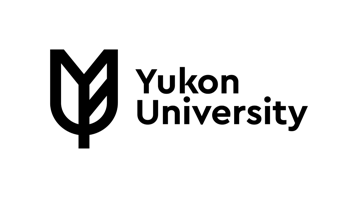 School of Applied Science & ManagementFNGA 304/ECDV 301Community & Economic Development Term: Winter Number of Credits: 3Course OutlineCourse OutlineActive Participation15%Assignments85%Total100%WeekModuleTopicWeek 1Module 1: Introduction to EconomicsDefining Key ConceptsWeek 2Module 1: Introduction to EconomicsMarket Failure and ExternalitiesWeek 3Module 1: Introduction to EconomicsCost-Benefit Analysis: Concepts and ProcessWeek 4Module 2: Community Economic DevelopmentCommunity Economic DevelopmentWeek 5Module 2: Community Economic DevelopmentCommunity ParticipationWeek 6Module 3: Aboriginal Economic DevelopmentAboriginal Economic Development-Processes & AlternativesWeek 7Module 3: Aboriginal Economic DevelopmentNation Building and Capacity BuildingWeek 8Module 3: Aboriginal Economic DevelopmentAboriginal Entrepreneurship & the Undocumented EconomyWeek 9Module 4: Sustainable DevelopmentSustainability and Sustainable DevelopmentWeek 10Module 5: Resource EconomicsPolicy and Resource EconomiesWeek 11Module 6: Economic ReconciliationEconomic Reconciliation & PartnershipsWeek 12Case StudiesCase StudiesWeek 13Case StudiesCase Studies